Publicado en Ciudad de México el 08/11/2019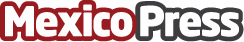 NCR adquiere Midwest POS Solutions IncNCR mantendrá tres oficinas locales con el equipo de administración y el personal de Midwest POSDatos de contacto:NCRNCR5556152195Nota de prensa publicada en: https://www.mexicopress.com.mx/ncr-adquiere-midwest-pos-solutions-inc_1 Categorías: Franquicias Hardware Logística E-Commerce Software Restauración Recursos humanos Consumo Ciudad de México Oficinas http://www.mexicopress.com.mx